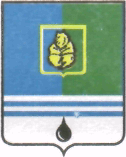 ПОСТАНОВЛЕНИЕАДМИНИСТРАЦИИ ГОРОДА КОГАЛЫМАХанты-Мансийского автономного округа - ЮгрыО внесении измененийв постановление Администрациигорода Когалыма от 09.09.2015 №2725В соответствии с Федеральным законом от 27.07.2010 №210-ФЗ                         «Об организации предоставления государственных и муниципальных услуг», постановлением Правительства Российской Федерации от 31.01.2020 г. №67 «Об утверждении Правил возмещения вреда, причиняемого тяжеловесными транспортными средствами, об изменении и признании утратившими силу некоторых актов Правительства Российской Федерации», приказом Министерства транспорта Российской Федерации от 05.06.2019 №167                         «Об утверждении Порядка выдачи специального разрешения на движение по автомобильным дорогам тяжеловесного и (или) крупногабаритного транспортного средства», Уставом города Когалыма, в целях приведения муниципального нормативного правового акта в соответствие с действующим законодательством:1. В приложение к постановлению Администрации города Когалыма                  от 09.09.2015 №2725 «Об утверждении административного регламента предоставления муниципальной услуги «Выдача специального разрешения на движение по автомобильным дорогам местного значения города Когалыма тяжеловесного и (или) крупногабаритного транспортного средства» (далее - административный регламент) внести следующие изменения:1.1.пункт 19 административного регламента изложить в следующей редакции:«19. Заявление должно содержащее следующие сведения: наименование уполномоченного органа; наименование и организационно-правовая форма - для юридических лиц;идентификационный номер налогоплательщика и основной государственный регистрационный номер – для юридических лиц и индивидуальных предпринимателей;адрес местонахождения, фамилия, имя, отчество (при наличии) руководителя, телефон для юридического лица;фамилия, имя, отчество (при наличии), адрес места жительства, данные документа,      удостоверяющего       личность,      -      для физических     лиц    и индивидуальных предпринимателей (с указанием статуса индивидуального предпринимателя);банковские реквизиты (наименование банка, расчетный счет, корреспондентский счет, банковский индивидуальный код);исходящий номер (при необходимости) и дата заявления;наименование, адрес и телефон владельца транспортного средства;маршрут движения (пункт отправления - пункт назначения с указанием их адресов в населенных пунктах, если маршрут проходит по улично-дорожной сети населенных пунктов, без указания промежуточных пунктов);вид перевозки (межрегиональная, местная), срок перевозки, количество поездок;сведения о транспортном средстве (автопоезде) (марка и модель транспортного средства (тягача, прицепа (полуприцепа)), государственный регистрационный номер транспортного средства (тягача, прицепа (полуприцепа)), параметры транспортного средства (автопоезда) (масса транспортного средства (автопоезда) без груза/с грузом, масса тягача, прицепа (полуприцепа)), расстояние между осями, нагрузки на оси, габариты транспортного средства (автопоезда) (длина, ширина, высота), минимальный радиус поворота с грузом, необходимость автомобиля сопровождения (прикрытия), предполагаемая максимальная скорость движения транспортного средства (автопоезда) с учетом конструктивных особенностей транспортного средства и конкретных дорожных условий на маршруте движения;В случае движения крупногабаритной сельскохозяйственной техники (комбайн, трактор) своим ходом в период с марта по сентябрь в пределах одного муниципального образования в заявлении указывается пункт отправления и пункт назначения с указанием подъездов к местам проведения сельскохозяйственных работ.Заявление оформляется на русском языке машинописным текстом (наименования груза, марок и моделей транспортных средств, их государственных регистрационных номеров допускается оформлять буквами латинского алфавита);Копии документов тяжеловесного и (или) крупногабаритного транспортного средства (паспорт транспортного средства или свидетельство о регистрации транспортного средства) заверяются подписью и печатью владельца транспортного средства или нотариально.».1.2.абзац третий пункта 40 административного регламента изложить в следующей редакции:«Специалист отдела осуществляет расчет платы в соответствии с Правилами возмещения вреда, причиняемого транспортными средствами, осуществляющими перевозки тяжеловесных грузов, утвержденными постановлением Правительства РФ от 31.01.2020 N 67 "Об утверждении Правил возмещения вреда, причиняемого тяжеловесными транспортными средствами, об изменении и признании утратившими силу некоторых актов Правительства Российской Федерации" (срок выполнения административной процедуры: 4 рабочих дня с даты поступления заявления).»;1.3. Приложение 2 к административному регламенту изложить в редакции согласно приложению 1 к настоящему постановлению.1.4. Приложение 4 к административному регламенту изложить согласно приложению 2 к настоящему постановлению.2. Муниципальному казенному учреждению «Управление жилищно - коммунального хозяйства города Когалыма» (А.Т. Бутаев) направить в юридическое управление Администрации города Когалыма текст постановления и приложения к нему, его реквизиты, сведения об источнике официального опубликования в порядке и сроки, предусмотренные распоряжением Администрации города Когалыма от 19.06.2013 №149-р                     «О мерах по формированию регистра муниципальных нормативных правовых актов Ханты-Мансийского автономного округа–Югры» для дальнейшего направления в Управление государственной регистрации нормативных правовых актов Аппарата Губернатора Ханты-Мансийского автономного округа – Югры.3. Опубликовать настоящее постановление и приложения к немув газете «Когалымский вестник» и разместить на официальном сайте Администрации города Когалыма в информационно-телекоммуникационной сети «Интернет» (www.admkogalym.ru).4. Контроль за выполнением постановления возложить на заместителя главы города Когалыма М.А. Рудикова.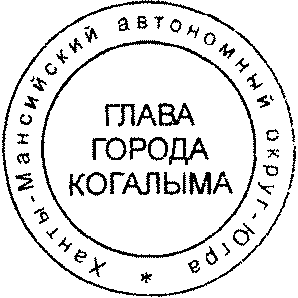 Глава города Когалыма 						Н.Н.ПальчиковСогласовано:Подготовлено:вед инженер ОГХ МКУ «УЖКХ г. Когалыма»						    Ю.С. ШмыровРазослать: МКУ «УЖКХ г. Когалыма», ЮУ, УЭ, Сабуров, газета «Когалымский вестник», МКУ «УОДОМС».Приложение 1к постановлению Администрациигорода Когалымаот 08.06.2020 №996Реквизиты для перечисления государственной пошлины за выдачуспециального разрешения на движение по автомобильным дорогамместного значения тяжеловесного и (или) крупногабаритноготранспортного средстваРеквизиты для перечисления в счет возмещения вреда,причиняемого автомобильным дорогам местного значениятяжеловесным транспортным средствомПриложение 2к постановлению Администрациигорода Когалымаот 08.06.2020 №996МКУ «УЖКХ города Когалыма» (Бланк) Извещение № _________ О перечислении размера платы в счет возмещения вреда, причиняемого транспортным средством, осуществляющим перевозку тяжеловесного груза по автомобильным дорогам местного значения В соответствии с Вашими 	заявлениями, исходящий от ___________ определен размер платы в счет возмещения вреда, причиняемого тяжеловесными транспортными средствами, осуществляющими в период с ЧЧ.ММ.ГГГГ по ЧЧ.ММ.ГГГГ движение по автомобильным дорогам местного значения по УДС города Когалыма: ____________________________________ _________________________________________________________________________________________________________________________________________________________________________________________________________Согласно расчету размер платы, в счет возмещения вреда составляет _______ рублей __________ копеек. Предлагаю Вам, в течение 3-х дней с момента получения настоящего уведомления оплатить расчётную сумму размера платы  Размер платы в счет возмещения вреда выполнен в программе TKTG в соответствии с правилами возмещения вреда, причиняемого транспортным средством, осуществляющим перевозки тяжеловесных грузов, утвержденным Постановлением Правительства Российской Федерации от 31.01.2020 № 67. Приложение: реквизиты для перечисления размера платы в счет возмещения вреда. Специалист ОГХ МКУ «УЖКХ» ________________________________________  (подпись) От  «08»июня2020г. № 996Структурное подразделение Администрации города КогалымаДолжностьФ.И.О.Подписьзам. главы г.КогалымаМ.А.РудиковМКУ «УЖКХ г. Когалыма»ЮУ ЮУ УЭспециалист-экспертС.А. ХарьковаСогласовано электронноУЭОфициальное полное наименование учреждениеМуниципальное казенное учреждение Администрация города КогалымаИНН8608000104КПП860801001ПолучательУФК по Ханты-Мансийскому автономному округу - Югре (Администрация города Когалыма), л/с 04873030500Расчетный счет40101810900000010001Полное наименование банкаРКЦ Ханты-Мансийск г. Ханты-МансийскБИК047162000Код ОКТМО71883000КБК05010807173011000110Примечание: КБК и ОКТМО заполнять в идентификаторе платежа, как при перечислении налоговых платежей.Примечание: КБК и ОКТМО заполнять в идентификаторе платежа, как при перечислении налоговых платежей.Официальное полное наименование учреждениеМуниципальное казенное учреждение Администрация города КогалымаИНН8608000104КПП860801001ПолучательУФК по Ханты-Мансийскому автономному округу - Югре (Администрация города Когалыма), л/с 04873030500Расчетный счет40101810900000010001Полное наименование банкаРКЦ Ханты-Мансийск г. Ханты-МансийскБИК047162000Код ОКТМО71883000КБК05011611064010000140Примечание: КБК и ОКТМО заполнять в идентификаторе платежа, как при перечислении налоговых платежей.Примечание: КБК и ОКТМО заполнять в идентификаторе платежа, как при перечислении налоговых платежей.